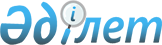 Об утверждении предельной цены оптовой реализации сжиженного нефтяного газа на внутреннем рынкеПриказ и.о. Министра энергетики Республики Казахстан от 22 августа 2016 года № 393. Зарегистрирован в Министерстве юстиции Республики Казахстан 10 сентября 2016 года № 14226

      В соответствии с подпунктом 7) статьи 6 Закона Республики Казахстан от 9 января 2012 года "О газе и газоснабжении" ПРИКАЗЫВАЮ:



      1. Утвердить предельную цену оптовой реализации сжиженного нефтяного газа на внутреннем рынке Республики Казахстан на период по 31 декабря 2016 года в размере 23 106,45 тенге (двадцать три тысячи сто шесть тенге сорок пять тиын) за тонну без учета налога на добавленную стоимость. 



      2. Департаменту развития газовой промышленности Министерства энергетики Республики Казахстан в установленном законодательством Республики Казахстан порядке обеспечить:



      1) государственную регистрацию настоящего приказа в Министерстве юстиции Республики Казахстан;



      2) направление копии настоящего приказа в течение десяти календарных дней после его государственной регистрации на официальное опубликование в периодические печатные издания, информационно-правовую систему "Әділет" и в Республиканское государственное предприятие на праве хозяйственного ведения "Республиканский центр правовой информации" Министерства юстиции Республики Казахстан для включения в эталонный контрольный банк нормативных правовых актов Республики Казахстан;



      3) размещение настоящего приказа на официальном интернет-ресурсе Министерства энергетики Республики Казахстан и интранет-портале государственных органов;



      4) в течение десяти рабочих дней после государственной регистрации настоящего приказа в Министерстве юстиции Республики Казахстан представление в Департамент юридической службы Министерства энергетики Республики Казахстан сведений об исполнении мероприятий, предусмотренных подпунктами 2) и 3) настоящего пункта.



      3. Контроль за исполнением настоящего приказа возложить на курирующего вице-министра энергетики Республики Казахстан.



      4. Настоящий приказ вводится в действие по истечении десяти календарных дней после дня его первого официального опубликования.

             "СОГЛАСОВАН"

И.о. Министра национальной экономики

Республики Казахстан

______________ Т. Жаксылыков

"___" __________2016 года

 
					© 2012. РГП на ПХВ «Институт законодательства и правовой информации Республики Казахстан» Министерства юстиции Республики Казахстан
				И.о. Министра энергетики

 Республики Казахстан

 М. Мирзагалиев

 